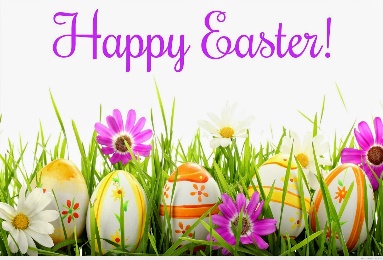 LET'S WELCOME EASTER! Ας καλωσορίσουμε το Πάσχα με κάποιες διασκεδαστικές δραστηριότητες (πατήστε στις υπογραμμισμένες λέξεις):Easter cryptogram Να βρεις τους κρυμμένους κώδικες και να διαβάσεις τα μυστικά μηνύματα.Happy Easter Άκου τις λέξεις, επανάλαβε και μετά, συμπλήρωσε το κρυπτόλεξο. Easter vocabulary Να ταιριάξεις τις εικόνες με τις λέξεις.Easter words Άκου τις λέξεις και επανάλαβε.Easter- Match the numbers Να ταιριάξεις τους αριθμούς με τα αυγά. Easter colour match draw a line to match Άκου και ταίριαξε τις εικονίτσες με τις λέξεις. Easter Listen and choose. 'Ακου και διάλεξε τη σωστή εικονίτσα. Easter eggs in the classroom Βάλε τα αυγά στη σωστή θέση σύμφωνα με τις οδηγίες.Easter/ prepositions Πασχαλινό λεξιλόγιο και προθέσεις τόπου Θα συνεχίσω τις πασχαλινές αναρτήσεις με τραγουδάκια και κατασκευές. Be ready!!